БАШҠОРТОСТАН РЕСПУБЛИКАҺЫныҢ                             АДМИНИСТРАЦИЯ СЕЛЬСКОГО ПОСЕЛЕНИЯ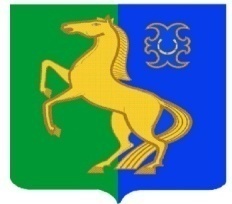          ЙƏРМƏКƏЙ РАЙОНЫ                                                                   Усман-ташлинский  СЕЛЬСОВЕТ                                          МУНИЦИПАЛЬ РАЙОНыныҢ                                                               МУНИЦИПАЛЬНОГО РАЙОНА              Усман-Ташлы АУЫЛ СОВЕТЫ                                                                ЕРМЕКЕЕВСКИЙ РАЙОН  АУЫЛ БИЛӘМӘҺЕ ХАКИМИƏТЕ                                                      РЕСПУБЛИКИ БАШКОРТОСТАН                                            ҠАРАР                                                  № 12                           ПОСТАНОВЛЕНИЕ              09    март      2017 й.                                                                     09   марта     2017 г . Об утверждении плана мероприятий по противодействию коррупциив сельском поселении Усман-Ташлинский сельсовет  муниципального     района Ермекеевский район Республики Башкортостан на 2017 годНа основании ст.14 п.38 ФЗ от 06.10.2003 г. № 131-ФЗ «Об общих принципах организации местного самоуправления в Российской Федерации», Указа Президента Российской Федерации от 13 апреля 2010 года № 460 «О Национальной стратегии противодействия коррупции и Национальном плане противодействия коррупции на 2010-2011 годы»; Закона Республики Башкортостан «О противодействии коррупции в Республике Башкортостан», постановляю:          1. Утвердить плана  мероприятий по противодействию коррупции в сельском поселении Усман-Ташлинский сельсовет  муниципального района Ермекеевский район Республики Башкортостан на 2017 год. (прилагается).2. Данное постановление опубликовать на сайте  администрации сельского поселения Усман-Ташлинский  сельсовет  муниципального района Ермекеевский район Республики Башкортостан.3. Контроль за исполнение данного постановления  оставляю за собой. Глава сельского поселения Усман-Ташлинский сельсовет                 Р.Ф.Хантимерова Приложение к постановлению главы администрации муниципального района Ермекееевский район Республики Башкортостанот «09» марта 2017 г. № 12ПЛАНмероприятий по противодействию коррупции в сельском поселении Усман-Ташлинский сельсовет  муниципального района Ермекеевский район Республики Башкортостан на 2017 год№№п/пСодержание мероприятийИсполнителиСрокиисполнения1.Принять планы (программы) по противодействию коррупции на 2017 годАдминистрация I квартал 2.Обеспечить проведение антикоррупционной экспертизы нормативных правовых актов  и проектов нормативных правовых актов органов местного самоуправленияАдминистрация I - IV кварталы 3.Обеспечить размещение на официальных сайтах в сети «Интернет» проектов принимаемых нормативных правовых актов и действующих нормативных правовых актов для реализации возможности проведения независимой антикоррупционной экспертизы и мониторинга практики правоприменения Администрация I - IV кварталы4.Организовать проведение мониторинга хода реализации мероприятий по противодействию коррупции в органах  местного самоуправления Администрация Ежеквартально5.Организовать проведение мониторинга деятельности комиссий по соблюдению требований к служебному поведению и урегулированию конфликта интересовАдминистрация Ежеквартально6.Продолжить работу по формированию у муниципальных служащих отрицательного отношения к коррупцииАдминистрация I - IV кварталы7.Провести анализ поступивших сведений о доходах, расходах, об имуществе и обязательствах имущественного характера лиц, замещающих муниципальные должности  и муниципальной службы Администрациямай – июнь8.Провести анализ соблюдения запретов, ограничений и требований, установленных в целях противодействия коррупции, в том числе касающихся получения подарков отдельными категориями  лиц, выполнения иной оплачиваемой работы, обязанности уведомлять об обращениях в целях склонения к совершению коррупционных правонарушений управляющий делами Администрации, II - III кварталы 9.Разработать и реализовать с  участием общественных объединений, уставной задачей которых является участие в противодействии коррупции, и других институтов гражданского общества комплекс организационных, разъяснительных и иных мер по соблюдению муниципальными служащими ограничений, запретов и по исполнению обязанностей, установленных в целях противодействия коррупцииАдминистрацияI - IV кварталы10.Обеспечить контроль за исполнением предусмотренных законодательством  мер юридической ответственности в каждом случае несоблюдения запретов, ограничений и требований, установленных в целях противодействия коррупции, в том числе мер по  предотвращению и (или) урегулированию конфликта интересовАдминистрацияI - IV кварталы11.Осуществлять повышение квалификации муниципальных служащих, в должностные  обязанности которых входит участие в противодействии коррупцииАдминистрацияI - IV кварталы12.Организовать проведение обучения муниципальных служащих, лиц, замещающих муниципальные должности, по вопросам противодействия коррупции	АдминистрацияI - IV кварталы13.Проводить проверки представленных кандидатами на должности в органах местного самоуправления и подведомственных им учреждений лиц сведений о судимостиАдминистрацияI - IV кварталы14.Обеспечить проведение антикоррупционной работы среди кандидатов на вакантные должности муниципальной службыАдминистрацияI - IV кварталы15.Организовать систематическое проведение органами местного самоуправления оценки коррупционных рисков, возникающих при реализации ими своих полномочий, и внесение уточнений в перечень должностей муниципальной службы, замещение которых связано с коррупционными рисками АдминистрацияI - IV кварталы16.Обеспечить рассмотрение не реже одного раза в квартал вопросов правоприменительной практик  по результатам вступивших в законную силу решений судов,  арбитражных судов о признании недействительными  ненормативных правовых актов, незаконными решений и действий (бездействия) органов местного самоуправления РБ и их должностных лиц в целях выработки и принятию мер по  предупреждению и устранению причин выявленных нарушенийАдминистрация1 раз в квартал17.Провести в подведомственных учреждениях и организациях проверки  соблюдения требований ст.13.3 Федерального закона « О противодействии коррупции», обратив внимание на наличие необходимых правовых актов, содержание планов мероприятий по противодействию коррупции и их реализацию, принимаемые меры по выявлению , предотвращению и урегулированию конфликта интересовАдминистрацияI - II квартал18.Проводить на постоянной основе мониторинг коррупционных проявлений посредством анализа жалоб и обращений граждан и организаций, а также публикаций в СМИ, своевременное их рассмотрение и принятие мер по указанным фактамАдминистрацияI - IV кварталы19.Обеспечить опубликование в СМИ, на официальных органов местного самоуправления материалов, которые раскрывают содержание принимаемых мер по противодействию коррупцииАдминистрацияI - IV кварталы20. Организовать проведение социологических исследований, позволяющих оценить уровни коррупции и эффективность принимаемых антикоррупционных мер АдминистрацияIV квартал21.Привлекать членов общественных советов к осуществлению контроля за выполнением мероприятий, предусмотренных планами (программам) по противодействию коррупции органов местного самоуправленияАдминистрацияI - IV кварталы22. Обеспечить оказание информационной поддержки программ, проектов, акций и других инициатив в сфере противодействия коррупции, реализуемых институтами гражданского обществаАдминистрация I - IV кварталы23.Организовать проведение «прямой телефонной линии» с гражданами по вопросам антикоррупционного просвещения, приурочив данное мероприятие к Международному дню борьбы с коррупциейАдминистрация декабрь24. Разместить в занимаемых зданиях и помещениях плакаты социальной рекламы, направленные на профилактику коррупционных проявлений, информацию об адресах, телефонах и электронных адресах, по которым граждане могут сообщить о фактах коррупцииАдминистрация 1 полугодие